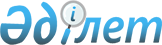 О внесении изменений и дополнения в решение районного маслихата от 21 декабря 2012 года № 58 "О районном бюджете на 2013-2015 годы"
					
			Утративший силу
			
			
		
					Решение маслихата Уилского района Актюбинской области от 12 июля 2013 года № 104. Зарегистрировано Департаментом юстиции Актюбинской области 25 июля 2013 года № 3618. Утратило силу в связи с истечением срока применения - (письмо маслихата Уилского района Актюбинской области от 27 февраля 2014 года № 26)      Сноска. Утратило силу в связи с истечением срока применения - (письмо маслихата Уилского района Актюбинской области от 27.02.2014 № 26).

      В соответствии со статьей 6 Закона Республики Казахстан от 23 января 2001 года «О местном государственном управлении и самоуправлении в Республике Казахстан», статьями 9, 106 Бюджетного кодекса Республики Казахстан от 4 декабря 2008 года Уилский районный маслихат РЕШИЛ:



      1. Внести в решение районного маслихата от 21 декабря 2012 года № 58 «О районном бюджете на 2013-2015 годы», (зарегистрированное в государственном реестре нормативных правовых актов за № 3479, опубликованное в газете «Ойыл» 17 и 24 января 2013 года № 2, 3) следующие изменения и дополнение:



      1) в пункте 1:



      в подпункте 1):

      доходы

      цифры «2 675 099» заменить цифрами «2 565 603»;

      в том числе по:

      поступлениям трансфертов

      цифры «2 464 284» заменить цифрами «2 354 788»;



      в подпункте 2):

      затраты

      цифры «2 715 856,3» заменить цифрами «2 606 360,3»;



      2) в пункте 6:

      в части абзаца 9:

      цифры «15 791» заменить цифрами «13 591»;

      в части абзаца 10:

      цифры «6 199» заменить цифрами «4 999»;

      и дополнить абзацем 11 следующего содержания:

      6 382 тысяч тенге на увеличение штатной численности местных исполнительных органов;



      3) приложения 1 и 5 к указанному решению изложить в новой редакции согласно приложениям 1 и 2.



      2. Настоящее решение вводится в действие с 1 января 2013 года.      Председатель сессии                      Секретарь

      районного маслихата:               районного маслихата:          Е.Жиеналин                         Б. Бисекенов

Приложение 1

к решению районного маслихата

от 12 июля 2013 года № 104Приложение 1

к решению районного маслихата

от 21 декабря 2012 года № 58 Бюджет района на 2013 год

Приложение 2

к решению районного маслихата

от 12 июля 2013 года № 104Приложение 5

к решению районного маслихата

от 21 декабря 2012 года № 58 Объем финансирования бюджетных программ аппаратов акимов сельских округов на 2013 годпродолжение таблицы
					© 2012. РГП на ПХВ «Институт законодательства и правовой информации Республики Казахстан» Министерства юстиции Республики Казахстан
				КатегорияКатегорияКатегорияКатегорияСумма тыс.тенгеКлассКлассКлассСумма тыс.тенгеПодклассПодклассСумма тыс.тенгеНАИМЕНОВАНИЕСумма тыс.тенгеI. Доходы2565603
1Налоговые поступления198627
01Подоходный налог830892Индивидуальный подоходный налог8308903Социальный налог901221Социальный налог9012204Налоги на собственность215701Hалоги на имущество61113Земельный налог15284Hалог на транспортные средства123055Единый земельный налог162605Внутренние налоги на товары, работы и услуги26672Акцизы77 3Поступления за использование природных и других ресурсов7704Сборы за ведение предпринимательской и профессиональной деятельности17285Фиксированный налог92 08Обязательные платежи, взимаемые за совершение юридически значимых действий и (или) выдачу документов уполномоченными на то государственными органами или должностными лицами1 179 1Государственная пошлина1 179 2Неналоговые поступления11905
01Доходы от государственной собственности9645Доходы от аренды имущества, находящегося в государственной собственности96404Штрафы, пени, санкций взыскания налогооблагаемые государственными учреждениями, финансируемыми из государственного бюджета, а также содержащимися и финансируемые из бюджета (сметы расходов) Национального Банка РК0 06Прочие неналоговые поступления10 941 1Прочие неналоговые поступления10 941 3Поступления от продажи основного капитала283 
03Продажа земли и нематериальных активов283 1Поступления от продажи земельных участков283 4Поступление трансфертов2354788
02Трансферты из вышестоящих органов государственного управления23547882Трансферты из областного бюджета2354788Целевые текущие трансферты222141Целевые трансферты на развитие340442Субвенции1792205Функ.группаФунк.группаФунк.группаФунк.группаФунк.группаСумма тыс.тенгеПодфункция Подфункция Подфункция Подфункция Сумма тыс.тенгеАдм прог.Адм прог.Адм прог.Сумма тыс.тенгеПрограммаПрограммаСумма тыс.тенгеНАИМЕНОВАНИЕСумма тыс.тенге12 3456II. Затраты2606360,3
01Государственные услуги общего характера182494
1 Представительные, исполнительные и другие органы, выполняющие общие функции государственного управления155561112Аппарат маслихата района (города областного значения)14206001Услуги по обеспечению деятельности маслихата района (города областного значения)14106003Капитальные расходы государственного органа100122Аппарат акима района (города областного значения)57055001Услуги по обеспечению деятельности акима района (города областного значения)50621003Капитальные расходы государственного органа6434123Аппарат акима района в городе, города районного значения, поселка, аула (села), аульного (сельского) округа84300001Функционирование аппарата акима района в городе, города районного значения, поселка, аула (села), аульного (сельского) округа83267022Капитальные расходы государственного органа10332 Финансовая деятельность13890452Отдел финансов района (города областного значения)13890001Услуги по реализации государственной политики в области исполнения бюджета района (города областного значения) и управления коммунальной собственностью района (города областного значения)13369018Капитальные расходы государственного органа300003Проведение оценки имущества в целях налогообложения2215 Планирование и статистическая деятельность13043476Отдел экономики, бюджетного планирования и предпринимательства района (города областного значения)13043001Услуги по реализации государственной политики в области формирования, развития экономической политики, системы государственного планирования, управления района и предпринимательства (города областного значения)12943003Капитальные расходы государственного органа10002Оборона2291
1 Военные нужды2291122Аппарат акима района (города областного значения)2291005Мероприятия в рамках исполнения всеобщей воинской обязанности229104Образование1775471,4
1 Дошкольное воспитание и обучение195217,8471Отдел образования, физической культуры и спорта района (города областного значения)195217,8003Обеспечение деятельности организаций дошкольного воспитания и обучения146436,2040Реализация государственного образовательного заказа в дошкольных организациях образования 48781,62 Начальное, основное среднее и общее среднее образование1455307,1471Отдел образования, физической культуры и спорта района (города областного значения)1455307,1004Общеобразовательное обучение1412422,1005Дополнительное образование для детей и юношества428859 Прочие услуги в области образования124946,5466Отдел архитектуры, градостроительства и строительства района (города областного значения)103525,5037Строительство и реконструкция объектов образования103525,5471Отдел образования, физической культуры и спорта района (города областного значения)21421009Приобретение и доставка учебников, учебно-методических комплексов для государственных учреждений образования района (города областного значения)5943010Проведение школьных олимпиад, внешкольных мероприятий и конкурсов районного (городского) масштаба727020Ежемесячная выплата денежных средств опекунам (попечителям) на содержание ребенка-сироты (детей-сирот), и ребенка (детей), оставшегося без попечения родителей3357067Капитальные расходы подведомственных государственных учреждений и организаций1139406Социальная помощь и социальное обеспечение 102298,3
2Социальная помощь90027,3451Отдел занятости и социальных программ района (города областного значения)90027,3002Программа занятости22745004Оказание социальной помощи на приобретение топлива специалистам здравоохранения, образования, социального обеспечения, культуры, спорта и ветеринарии в сельской местности в соответствии с законодательством Республики Казахстан7744005Государственная адресная социальная помощь400006Жилищная помощь181007Социальная помощь отдельным категориям нуждающихся граждан по решениям местных представительных органов23746014Оказание социальной помощи нуждающимся гражданам на дому2781016Государственные пособия на детей до 18 лет30171,3017Обеспечение нуждающихся инвалидов обязательными гигиеническими средствами и предоставление услуг специалистами жестового языка, индивидуальными помощниками в соответствии с индивидуальной программой реабилитации инвалида2259023Обеспечение деятельности центров занятости населения09Прочие услуги в области социальной помощи и социального обеспечения12271451Отдел занятости и социальных программ района (города областного значения)12271001Услуги по реализации государственной политики на местном уровне в области обеспечения занятости и реализации социальных программ для населения11479021Капитальные расходы государственного органа150011Оплата услуг по зачислению, выплате и доставке пособий и других социальных выплат64207Жилищно-коммунальное хозяйство263786
1Жилищное хозяйство66053458Отдел жилищно-коммунального хозяйства, пассажирского транспорта и автомобильных дорог района (города областного значения)1620003Организация сохранения государственного жилищного фонда1290004Обеспечение жильем отдельных категорий граждан150033Проектирование, развитие, обустройство и (или) приобретение инженерно-коммуникационной инфраструктуры 180466Отдел архитектуры, градостроительства и строительства района (города областного значения)64433003Проектирование, строительство и (или) приобретение жилья государственного коммунального жилищного фонда44333004Проектирование, развитие, обустройство и (или) приобретение инженерно-коммуникационной инфраструктуры 20100074Развитие и обустройство недостающей инженерно-коммуникационной инфраструктуры в рамках второго направления Программы занятости 20200471Отдел образования, физической культуры и спорта района (города областного значения)0026Ремонт объектов в рамках развития сельских населенных пунктов по Дорожной карте занятости 202002Коммунальное хозяйство 181817458Отдел жилищно-коммунального хозяйства, пассажирского транспорта и автомобильных дорог района (города областного значения)8317012Организация водоснабжения населенных пунктов8317466Отдел архитектуры, градостроительства и строительства района (города областного значения)173500005Развитие объектов коммунального хозяйства1735003Благоустройство населенных пунктов15916123Аппарат акима района в городе, города районного значения, поселка, аула (села), аульного (сельского) округа12876008Освещение улиц населенных пунктов2905009Обеспечение санитарии населенных пунктов866010Содержание мест захоронений и погребение безродных195011Благоустройство и озеленение населенных пунктов8910458Отдел жилищно-коммунального хозяйства, пассажирского транспорта и автомобильных дорог района (города областного значения)3040018Благоустройство и озеленение населенных пунктов304008Культура, спорт, туризм и информационное пространство117071
1Деятельность в области культуры61086455Отдел культуры и развития языков района (города областного значения)61086003Поддержка культурно-досуговой работы610862Спорт 1223471Отдел образования, физической культуры и спорта района (города областного значения)1223014Проведение спортивных соревнований на районном (города областного значения) уровне357015Подготовка и участие членов сборных команд района (города областного значения) по различным видам спорта на областных спортивных соревнованиях8663Информационное пространство40371455Отдел культуры и развития языков района (города областного значения)37066006Функционирование районных (городских) библиотек36850007Развитие государственного языка и других языков народа Казахстана216456Отдел внутренней политики района (города областного значения)3305002Услуги по проведению государственной информационной политики через газеты и журналы 2500005Услуги по проведению государственной информационной политики через телерадиовещание8059Прочие услуги по организации культуры, спорта, туризма и информационного пространства14391455Отдел культуры и развития языков района (города областного значения)8331001Услуги по реализации государственной политики на местном уровне в области развития языков и культуры4811010Капитальные расходы государственного органа100032Капитальные расходы подведомственных государственных учреждений и организаций3420456Отдел внутренней политики района (города областного значения)6060001Услуги по реализации государственной политики на местном уровне в области информации, укрепления государственности и формирования социального оптимизма граждан4560006Капитальные расходы государственного органа100003Реализация региональных программ в сфере молодежной политики140010Сельское, водное, лесное, рыбное хозяйство, особоохраняемые природные территории, охрана окружающей среды и животного мира, земельные отношения87303,8
1Сельское хозяйство21111,8466Отдел архитектуры, градостроительства и строительства района (города областного значения)2499010Развитие объектов сельского хозяйства2499474Отдел сельского хозяйства и ветеринарии района (города областного значения)11142001Услуги по реализации государственной политики на местном уровне в сфере сельского хозяйства и ветеринарии 9942003Капитальные расходы государственного органа100006Организация санитарного убоя больных животных500012Проведение мероприятий по идентификации сельскохозяйственных животных 600476Отдел экономики, бюджетного планирования и предпринимательства района (города областного значения)7470,8099Реализация мер по оказанию социальной поддержки специалистов7470,86Земельные отношения6113463Отдел земельных отношений района (города областного значения)6113001Услуги по реализации государственной политики в области регулирования земельных отношений на территории района (города областного значения)6013007Капитальные расходы государственного органа100006Землеустройство, проводимое при установлении границ городов районного значения, районов в городе, поселков аулов (сел), аульных (сельских) округов09Прочие услуги в области сельского, водного, лесного, рыбного хозяйства, охраны окружающей среды и земельных отношений60079474Отдел сельского хозяйства и ветеринарии района (города областного значения)60079013Проведение противоэпизоотических мероприятий6007911Промышленность, архитектурная, градостроительная и строительная деятельность8887
2Архитектурная, градостроительная и строительная деятельность8887466Отдел архитектуры, градостроительства и строительства района (города областного значения)8887001Услуги по реализации государственной политики в области строительства, улучшения архитектурного облика городов, районов и населенных пунктов области и обеспечению рационального и эффективного градостроительного освоения территории района (города областного значения)8787015Капитальные расходы государственного органа10012Транспорт и коммуникации5168
1Автомобильный транспорт5168458Отдел жилищно-коммунального хозяйства, пассажирского транспорта и автомобильных дорог района (города областного значения)5168023Обеспечение функционирования автомобильных дорог 516813Прочие42835
3Поддержка предпринимательской деятельности и защита конкуренции500476Отдел экономики, бюджетного планирования и предпринимательства района (города областного значения)500005Поддержка предпринимательской деятельности5009Прочие42335123Аппарат акима района в городе, города районного значения, поселка, аула (села), аульного (сельского) округа11806040Реализация мер по содействию экономическому развитию регионов в рамках Программы «Развитие регионов» 11806452Отдел финансов района (города областного значения)4216012Резерв местного исполнительного органа района (города областного значения) 4216458Отдел жилищно-коммунального хозяйства, пассажирского транспорта и автомобильных дорог района (города областного значения)13479001Услуги по реализации государственной политики на местном уровне в области жилищно-коммунального хозяйства, пассажирского транспорта и автомобильных дорог 6500013Капитальные расходы государственного органа100040Реализация мер по содействию экономическому развитию регионов в рамках Программы «Развитие регионов» 6879471Отдел образования, физической культуры и спорта района (города областного значения)12834001Услуги по обеспечению деятельности отдела образования, физической культуры и спорта12734018Капитальные расходы государственного органа10015Трансферты18754,81Трансферты18754,8452Отдел финансов района (города областного значения)18754,8006Возврат неиспользованных (недоиспользованных) целевых трансфертов18754,8III. Чистое бюджетное кредитование19509
Бюджетные кредиты23368
10Сельское, водное, лесное, рыбное хозяйство, особоохраняемые природные территории, охрана окружающей среды и животного мира, земельные отношения23368
1Сельское хозяйство23368476Отдел экономики, бюджетного планирования и предпринимательства района (города областного значения)23368004Бюджетные кредиты для реализации мер социальной поддержки специалистов233685Погашение бюджетных кредитов3859
1Погашение бюджетных кредитов38591Погашение бюджетных кредитов, выданных из государственного бюджета3859IV. Сальдо по операциям с финансовыми активами0
V. Дефицит бюджета-60266,3
VI. Финансирование дефицита бюджета60266,3
7Поступление займа23368
1Внутренние государственные займы233682Договора займа2336816Погашение займа4679,8
1Погашение займа4679,8452Отдел финансов района (города областного значения)4679,8008Погашение долга местного исполнительного органа перед вышестоящим бюджетом3859021Возврат неиспользованных бюджетных кредитов, выданных из местного бюджета820,88Используемые остатки бюджетных средств41578,11Остатки бюджетных средств41578,11Свободные остатки бюджетных средств41578,1Наименование 001 "Услуги по обеспечению деятельности акима района в городе, города районного значения, поселка, аула (села), аульного (сельского) округа"008 "Освещение улиц населенных пунктов"009 "Обеспечение санитарии населенных пунктов"010 "Содержание мест захоронений и погребение безродных"Караойский с/округ8336329627Коптогайский с/округ9937329627Уилский с/округ27607242929033Кайындинский с/округ9158329627Ш.Берсиевский с/округ97173169627Саралжинский с/округ9597329627Сарбийский с/округ8915329627Всего832672905866195011 "Благоустройство и озеленение населенных пунктов"014 "Организация водоснабжения населенных пунктов"022 "Капитальные расходы государственного органа"040 "Реализация мер по содействию экономическому развитию регионов в рамках Программы «Развитие регионов»"Всего38301001438,110412,138301782851,113504,16612035503732638301001409,211205,238301002557,613196,63830100204612281383010015041105789100103311806108982